Phima Voyages
Jr. Union 688
Chachapoyas, Amazonas
Peru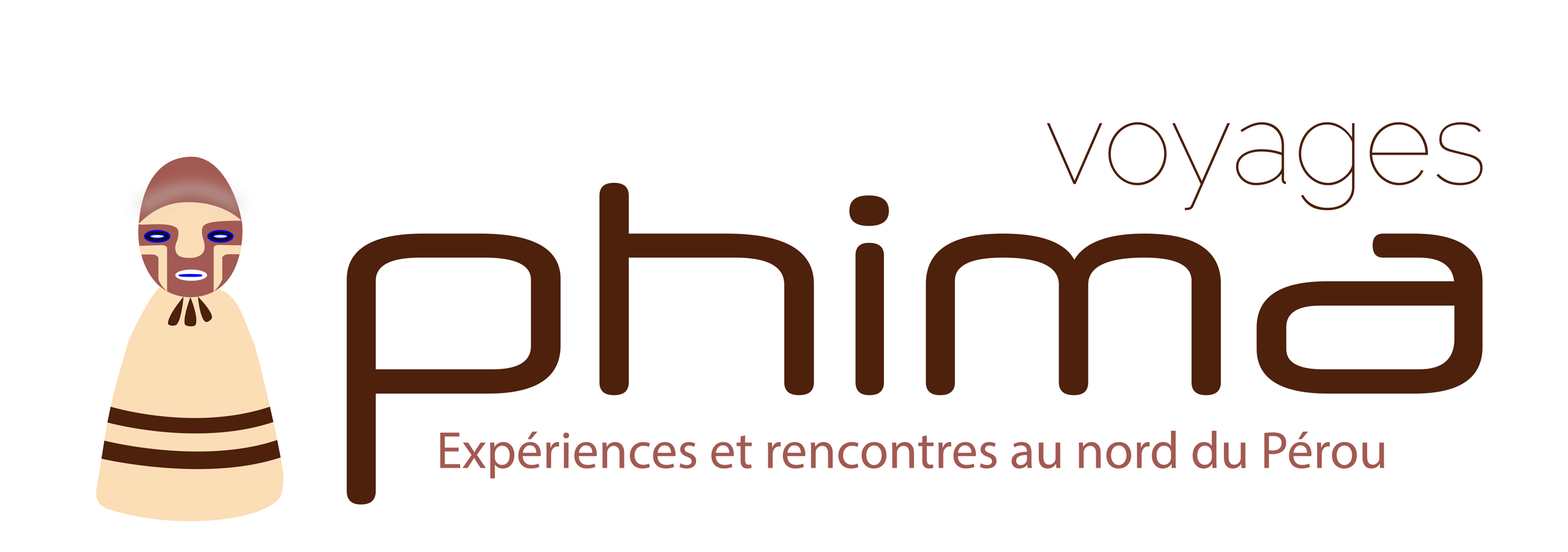 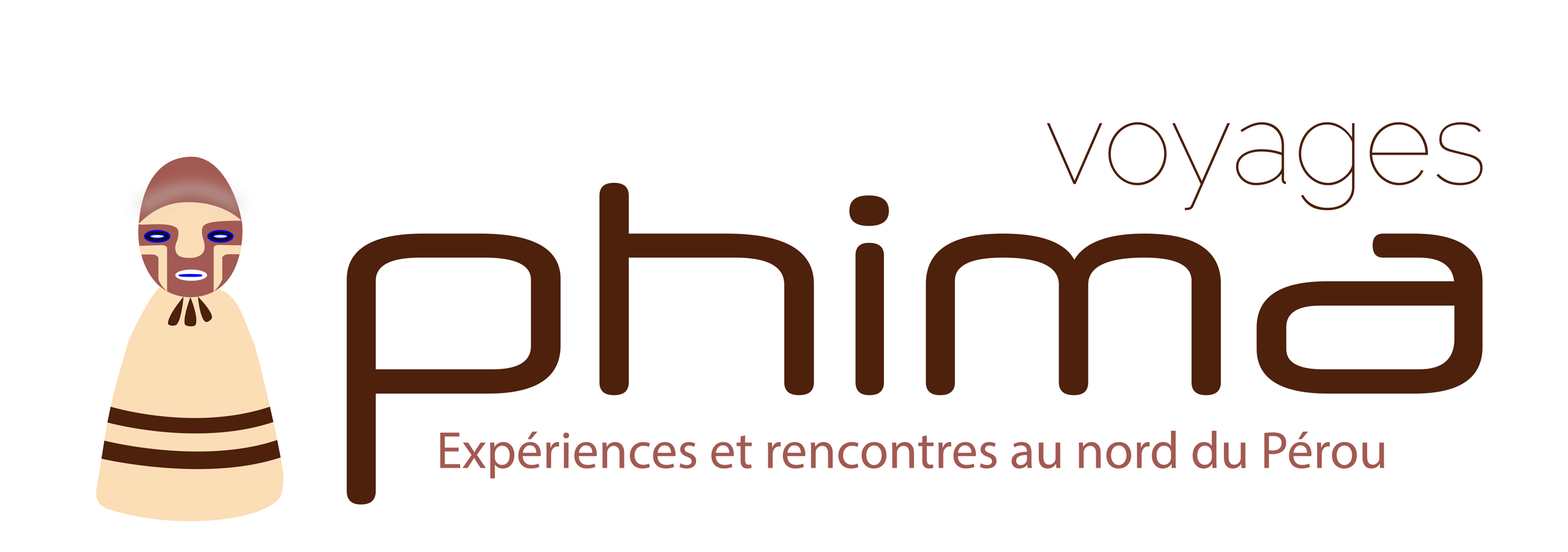 Tél: +51 / 991 86 95 96Mail : info@phimavoyages.com Reference : Phima Voyages Sustainability policy Dear NAME , Phima Voyages has been engaged for several years already in responsible tourism. We try to implement new actions regularly to preserve our environment and to allow our customers to live an extraordinary experience in the respect of human and nature. This year we started to work on a TRAVELIFE certification for sustainable tourism.In order to continue in the same direction, we would like to mainly choose hotels and accommodation that have the same state of mind as us. We work together regularly and would like to include you in our efforts for sustainable tourism. Maybe you already have a certification? We would be more than glad to know more about it. If you don’t have a certification yet, but are interested in contributing to responsible tourism, we would like to share best practices with you and help you implement them in your business.Attached you will find a survey to complete and return to us at your earliest convenience. This survey contains necessary and essential information that will help us to come up with a more structured idea of responsible tourism within our partnership.Obtaining a TRAVELIFE certification, means also to evaluate, prove and communicate our implementation and practice of sustainable development. Therefore, your participation is essential and mandatory. We remain at your disposal for any additional information and look forward to hearing from you soon. Yours sincerely. Martina CAPEL Co-founder of PHIMA VOYAGESAttached : Sustainable policy survey 